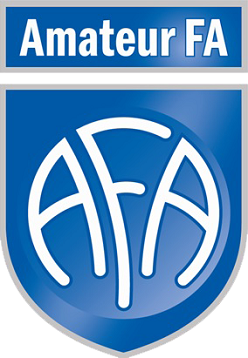 Signed:CLUB :Date: Competition: Cup:Tie: Home Team: Away Team: Referee: Shirt NoName(Goalkeeper)Nominated Substitutes                                                                           TEAM OFFICIALS (Name)POSITION / TITLEShirt colourShortsSocksShirt colourShortsSocks